Primary 1a Week beginning 1/6/20	Literacy tasksDaily Literacy activitiesSing the alphabet using your letter names and letter soundsTalk about different objects in your house/ when out for a walk and think about the beginning, middle and end sounds.Keep writing your daily diary entry. We are living through a period of history and this will be good to look back at in years to come. Remember to add how you are feeling.If you have access to the internet search all jolly phonics songs and sing along.Weekly Literacy activitiesUse the weekly activity grid and try to complete as many of the activities as possible throughout the week. If it is an activity that requires writing/ recording please use literacy jotter. Some of the activities can be completed more than once. The more you do them the easier they will be to complete. Parents/ carers- Please only correct spelling of common words on the list or 3 letter CVC (consonant, vowel, consonant) words such as cat. Keep encouraging your child to spell using their knowledge of phonics to build up their confidence.                     	Sounds Common wordsSounds and SpellingReadingWritingTalking and ListeningMonday1st JuneUse the sounds list. Practise your sounds and tell a grown up some words that have each sound in them. Using the common words list, how many of the common words can you read to a grown up? Can you beat last weeks score?Choose 3 new common words and try to write a sentence for each. Remember your capital letters, full stops and finger spaces.Today is the first day of the month. Talk to someone in your house and tell them something that you would like to do this month. Tuesday2nd JuneCan you be creative with your toys. Use them to spell out some of your common words?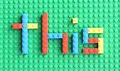 Can you read the common word sentences that you wrote yesterday to a grown up?Think about the prince or princess that you designed last week. Now imagine that they have a pet. It can be a regular or unusual pet. Draw it.Can you make up a game to play with someone in your house. You will need to think about how to explain the game to them so that they know how to play it. Wednesday 3rd June How many common words did you write last week? Ask a grown up to read some more common words to you. Can you write them in your jotter with no help?Log onto Oxford owls and choose some biff, Chip and Kipper stories to read with someone in your family.Show a grown up your prince/ princess’ pet. Write about the pet. Have a go at writing it by yourself and ask a grown up if you need help. Did you follow instructions from a grown up last week? Complete this task again and see how many instructions you can remember this time.  Thursday4th JuneDid you write the alphabet by yourself last week? Keep trying. The more you do it the easier it will become.Choose any book that is in your house or on oxford owls. How many words can you read without grown-up help?Imagine that your prince or princess is playing with their pet. Draw them together.Search for ‘party cloud’ on you tube. Watch the clip and talk about the different feelings with a grown up. Friday 5th JuneRhyming words. Can you write down as many words as you can that rhyme with log? Draw pictures to match.Can you choose a book, newspaper or magazine that is in your house? How many words can you read? Make a list of them.Write about the game that your prince or princess is playing with their pet. It is Friday. Talk to everyone in your house and plan an activity to complete over the weekend. csatipnckehrmdgoulfbaijzoaieeeorwvngooqxyitasaIatanhadhasdidisinandusonthenosogohisoftoifnotcanmybyintotiefromlieorseeforwentwithmuchgetwasgotlookhimhersaidshehetheythemthatthisthenmentenupbutbigmustwhatwherewheneachotheroverwouldcould